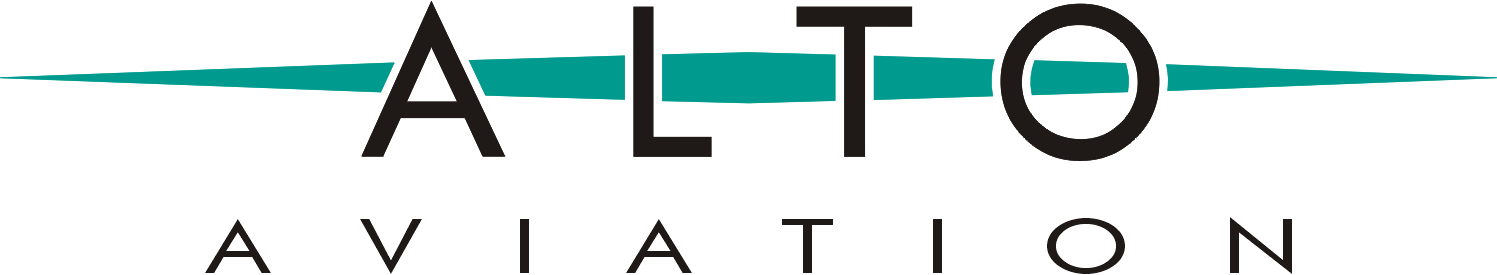 Product ManualASW-524ALTO PN 106511-524-4A0001Aircraft Cabin SubwooferAlto Aviation    86 Leominster Rd     PO Box 399      Sterling, MA 01564Phone: 978.466.5992800.814.0123Fax: 978.466.5996E-mail: tech@altoaviation.comwww.altoaviation.comCopyright/Proprietary NoticeAlto products are continually improved, and all specifications are subject to change without notice. Information and data in this document are confidential and proprietary. Reproduction or disclosure of the information contained in this publication or any portion thereof, by any means, without the express written permission of Alto Technologies Corporation is prohibited.Copyright © Alto Technologies Corporation. All rights reservedService Bulletin ListTable of Contents1.0	General Information	61.1	Introduction	61.2	Purpose of Equipment	61.3	Design Features	61.4	Technical Specifications	71.5	Outline Drawing	82.0	Installation	92.1	General	92.2	Unpacking and Inspection	92.3	Wiring Requirements	102.4	Loudspeaker Placement	102.5	Connector Pinouts	102.6	Mounting Hardware	113.0	Instructions for continued airworthiness	113.1	Periodic Maintenance	114.0	Troubleshooting	114.1	Basic Troubleshooting	115.0	Environmental Categories	12List of IllustrationsFigure 1:   ASW-524 Image	7Figure 2:   ASW-524 Outline Drawing	8Figure 3:   Connector Pinouts	10Figure 4:   Basic Troubleshooting	11Figure 5:   Environmental Categories	12General InformationIntroductionThis manual contains information for the installation and operation of Model ASW-524, P/N 106511-524-4A0001, Aircraft Cabin Subwoofer.This document includes product information such as mechanical, acoustic, and electrical characteristics.Purpose of EquipmentThe ASW-524 is a lightweight, high power, bass reflex subwoofer module designed for placement where availability of cross-sectional area between the subwoofer mounting location and the cabin is minimal, such as in cabinets, under divans, or beds. The enclosure combines direct radiating woofer energy and bass-reflex port energy into a single aperture, allowing for very low-profile coupling to the cabin listening space. The high excursion 5.25” driver is precisely matched to the acoustically tuned enclosure resulting in high output and lower frequency bass roll off. The motor structure of the driver is designed to be lightweight and have low magnetic leakage compared to conventional designs. This subwoofer is an integral part of the ALTO Aviation Entertainment System (AES), a complete audio system in which the amplifiers and speakers are customized and matched to the acoustics of the aircraft to provide the finest audio available.Design FeaturesThe ASW-524 is designed to be inherently protected by internal mounting.  It is 4.1 inches deep with an aperture profile of 1” x 6”.  It has an aluminum enclosure with welded seams.  The speaker has a maximum power rating of 50 Watt RMS (40Hz – 200Hz).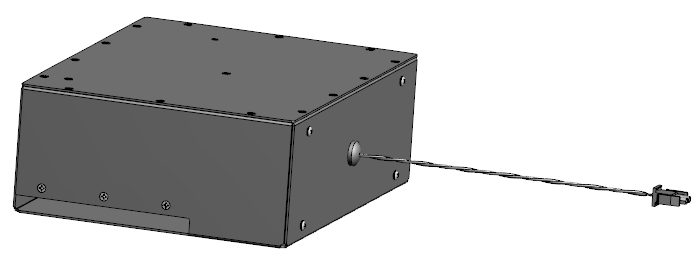 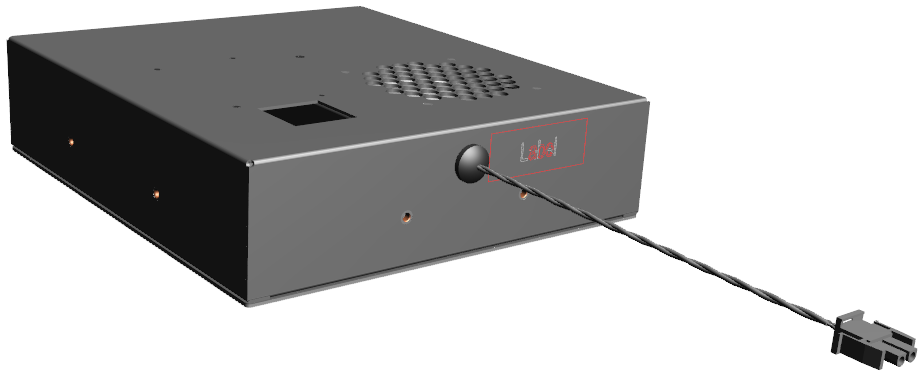 Figure :   ASW-524 ImageTechnical SpecificationsProduct Code			106511-524-4AXXXX (4 Ohm) (Standard connector type A)Drivers				5.25” high excursion, low magnetic leakage, high force designFrequency Response:		40Hz - 200HzImpedance			4 OhmContinuous Power Rating	25 Watt RMSMax. Power Rating		50 Watt RMSSensitivity			88 dBSPL @ 1W/1mDO-160G Env. Cat.    		[A2X]CAB[(SC)(HR)]XXXXXXBXXXXXX[XXXXX]XXXXConnector		Mating connector		2 pin Amp Universal MATE-N-LOK	Physical Specifications	Weight				3.8 lbs / (1.72 kg )	Dimensions	12.0”W X 9.0”H X 4.1”D (304.8mm W X 228.6mm H X 104.14mm D)	Outline Drawing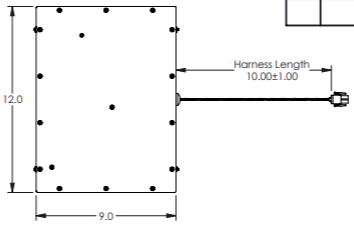 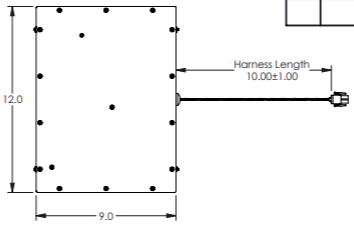 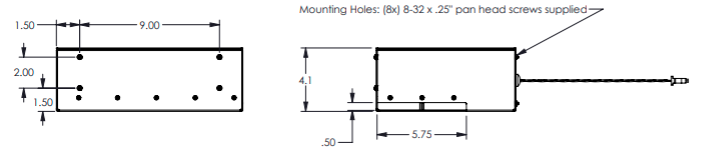 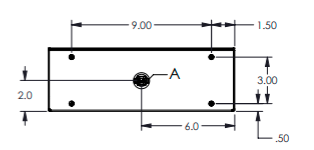 Note:  Dimensions are for reference only.  See DA (Delivered Assembly) drawing for exact dimensions.Figure :   ASW-524 Outline DrawingInstallationGeneralThe information in this section assists the installer of the unit. Conformity to the electrical wiring and mechanical mounting guidelines will help to ensure proper operation of the unit.Review all information in this section before proceeding with the installation of the unit.For assistance during installation please contact Alto using the following contact information:Alto Aviation    86 Leominster Rd     PO Box 399      Sterling, MA 01564Phone: 978.466.5992800.814.0123Fax: 978.466.5996E-mail: tech@altoaviation.comwww.altoaviation.comWhen connecting this unit to another manufacturer’s product, consult the manufacturer’s specifications and installation instructions pertaining to their equipment. The conditions and tests for TSO approval of this article are minimum performance standards. Those installing this article, on or in a specific type or class of aircraft, must determine that the aircraft installation conditions are within the TSO standards. The article may be installed only following 14 CFR part 43 or the applicable airworthiness requirements. Unpacking and InspectionCarefully open the packaging and remove the product. Visually inspect the unit for evidence of physical damage during shipment. Retain the packing materials and all documentation received with the unit. Verify that all components on the packing list have been received.If the unit has been damaged during shipment, call Alto at 800.814.0123.  A claim must be filed with Alto immediately after unpacking. Alto will assign a RMA Number (Returned Material Authorization) and give instructions for shipment. Please use the original carton and packing materials for shipping back to Alto.Wiring RequirementsLoudspeaker wiring should use twisted pair or twisted shielded pair wire. If twisted shielded pair is used, the shield should be grounded at the amplifier end only. Speaker wires that are too small will attenuate the signal to the speakers. The maximum harness resistance between the unit and each speaker should be < .25 ohm. Harness resistance can be measured by:Disconnect the amplifier and speaker.Short the harness pins together at the speaker end.Measure resistance across the speaker output pins at the amplifier end of the harness.Avoid parallel runs or installation of audio signal cables in close proximity of transmitter coax cables, high current DC power wiring, AC power wiring, or other high current wiring. Avoid installation in close proximity to any device with a strong alternating magnetic field such as an inverter or electrical motor.Wire size, type, and installation should comply with all industry regulations pertaining to the actual installation.Loudspeaker PlacementPlease contact Alto Aviation for additional guidance on speaker placement and alternate solutions. Connector PinoutsThe mating connector is:	2 pin Amp Universal MATE-N-LOK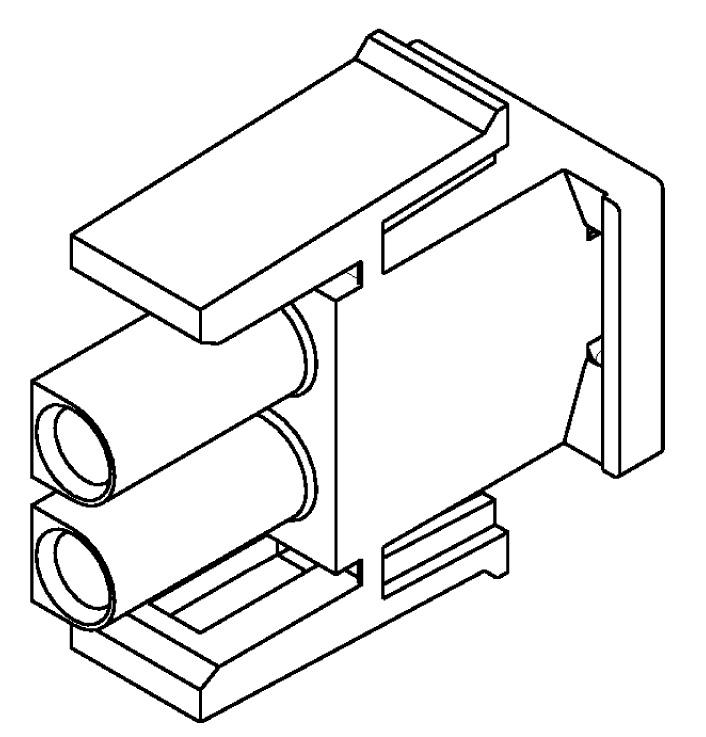 Mating ConnectorAmp PN 350778-1										Mating Pin		Pin 2-							Amp PN 350550-1		Pin 1+Figure :   Connector Pinouts Mounting HardwareMax intrusion into enclosure = .385” (8) 10 x .375" screws included with productInstructions for continued airworthinessPeriodic MaintenanceNo periodic scheduled maintenance or calibration is required for continued airworthiness of this product.  If the unit fails to perform to specifications, it must be removed and serviced by a qualified service facility.TroubleshootingBasic TroubleshootingFigure :   Basic TroubleshootingEnvironmental CategoriesFigure :   Environmental CategoriesREVISIONSREVISIONSREVISIONSREVISIONSREVISIONSREVISIONSREV #ECN #Description of ChangeApprovedQualityDate1NDIInitial ReleaseKSSDCGServiceBulletinNumberSubjectManual RevisionNumberManualRevisionDateProblemPossible CausePossible SolutionNo SoundNo output from Audio Amplifier                                  Wiring / connection problemEnsure Audio amplifier is providing audio signal to loudspeakerEnsure continuity between amplifier and loudspeaker on both terminalsDistorted SoundAudio output from source unit is distortedLoudspeaker Membrane DamageVerify that the source unit output has a clean undistorted signalInspect the Loudspeaker membrane to insure there is no damage and no debris is lodged in front of the membranePoor Audio QualityAudio source unit controls are improperly adjustedSpeakers are improperly installedAdjust controls on audio source unit for desired soundVerify installation of speakers to manufacturer specificationsNoise in Audio SystemVibration in aircraft fixture, grill, or panelUse Alto Test CD to play sweep tones through the system.Identify loose panel or hardware that might be rattling and secure.Environmental Tests RTCA/DO-160G SectionConducted Test CategoryTemperature and Altitude4Low Temperature4.5.1 & 4.5.2Qualified by similarity to Category   A2High Temperature4.5.3 & 4.5.4Qualified by similarity to Category   A2In-Flight Loss of Cooling4.5.5Identified as Category  X  Not applicable, cooling not requiredAltitude4.6.1Identified as Category   X no test performedDecompression4.6.2Qualified by similarity to Category   A2Overpressure4.6.3Identified as Category  X , no test performedTemperature Variation5Qualified by similarity to Category  CHumidity6Qualified by similarity  to Category  AOperational Shocks & Crash Safety7Qualified by similarity to Category  BVibration8Qualified by similarity  to Category  S  , H, Curve(s)  C, RExplosion Proofness9Identified as Category  X , no test performedWaterproofness10Identified as Category  X , no test performedFluids Susceptibility11Identified as Category  X , no test performedSand and Dust12Identified as Category  X , no test performedFungus Resistance13Identified as Category  X , no test performedSalt Spray14Identified as Category  X , no test performedMagnetic Effects15Qualified by similarity to Category  BPower Input16Identified as Category  X , no test performedVoltage Spike17Identified as Category  X , no test performedAudio Frequency Conducted Susceptibility18Identified as Category  X , no test performedInduced Signal Susceptibility19Identified as Category  X , no test performedRadio Frequency Susceptibility20Identified as Category  XX , no test performedEmission of Radio Frequency Energy21Identified as Category  X , no test performedLightning Induced Transient Susceptibility22Identified as Category  XXXXX , no test performed Lightning Direct Effects23Identified as Category  X , no test performedIcing24Identified as Category  X , no test performedElectrostatic Discharge25Identified as Category  X , no test performedFire, Flammability26Identified as Category  X,  no test performed, Complies with FAR part 25, Appendix F